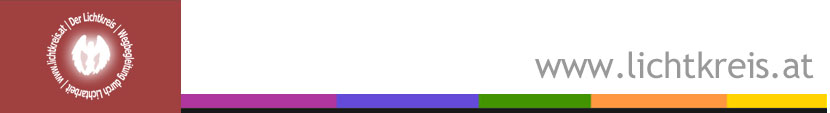 Gewaltfreie KommunikationListe Unechte Gefühle (mentale Gefühle / pseudo Gefühle). ListeDie Liste stammt aus "1 Listen zur gewaltfreien Kommunikation, K. J. Becker, Seefeld"LIste Unechte Gefühle (mentale Gefühle) abgelehnt abgestoßen abgewertet abgewiesen angegriffen angeklagt armselig ausgenutzt bedrängt bedroht beherrscht belästigt beleidigt belogen bemuttert benutzt beschuldigt beschützt (nicht) beschwindelt besiegt bestohlen bestürmt betrogen dominiert dumm eingeengt eingeschüchtert eingesperrt eingezwängt gebraucht geringgeschätzt getäuscht gezwungen herabgesetzt herausgerissen hintergangen ignoriert im Stich gelassen in das Abseits gestellt in die Enge getrieben in die Falle gelockt inadäquat irnoriert inkompetent irregeführt isoliert lächerlich gemacht liegen gelassen manipuliert missachtet missbraucht missverstanden mit Füßen getreten nicht akzeptiert nicht ernst genommen nicht gewertschätzt nicht unterstützt niedergemacht provoziert reingelegt überbeansprucht überfahren übergangen übers Ohr gehauen überwältigt unbeachtet unbedeutend unerwünscht ungehört ungeliebt ungesehen ungewollt unrespektiert unpassend unter Druck gesetzt unterdrückt unverstanden unwichtig unwürdig verabschaut verarscht vergewaltigt verhasst verlassen verleugnet vernachlässigt schmutzig überarbeitet erstickt fallengelassen schuldig